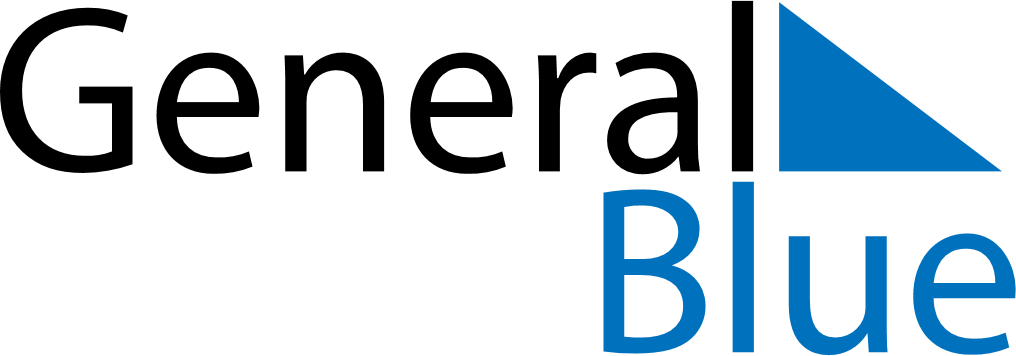 July 2029July 2029July 2029Costa RicaCosta RicaMONTUEWEDTHUFRISATSUN1234567891011121314151617181920212223242526272829Guanacaste Day3031